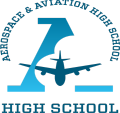 Alabama Aerospace and Aviation High School Board Meeting April 20, 2021 @ 3:30 PM I. Welcome, Mr. Charles Knight II. Approval of Agenda, Mr. Charles Knight III. Review of 3/23/21 Meeting Minutes, Ruben Morris and Auri Brown IV. New Business Approval of Advisory Board MembersV.Financial Report, Mr. Ruben Morris, CEO/Head of School VI. Head of School Report, Mr. Ruben Morris, CEO/Head of School a) Head of School Remarks i. Appeal UpdatePublic HearingCommunity EngagementCommission Vote ii.Facility Planning Update iii. Summer Camp Update iv. Funding UpdateVII. Adjourn, Mr. Charles Knight